Ribchester St. Wilfrid’s C of E Primary School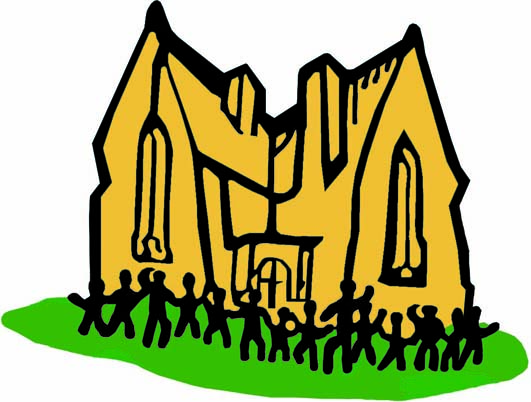 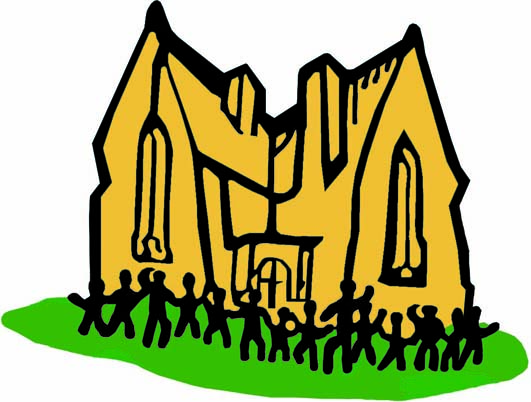 Curriculum Overview – ThemesWhole School Themes:Reception, Year 1 and Year 2 – Calder and Hodder ClassesYear 3 and Year 4 – Ribble ClassYear 5 and Year 6 – Wyre ClassTheme Weeks to be taught throughout the yearsTheme Weeks to be taught throughout the yearsTheme Weeks to be taught throughout the yearsTheme Weeks to be taught throughout the yearsAutumn Term Spring Term Summer Term Even/Odd yearsChristmasBook WeekFairtrade / Eco Week EasterMulticultural WeekOdd/Even yearsChristmasStorytelling WeekFairtrade / Eco Week EasterMulticultural WeekThemes Days to be taught throughout the yearsThemes Days to be taught throughout the yearsThemes Days to be taught throughout the yearsThemes Days to be taught throughout the yearsThemes Days to be taught throughout the yearsBonfire night(5th November)St Andrew(30th November)St David(1st March)St Patrick(17th March)St George(23rd April)Remembrance DayGardening DayE-safety DayMaths DayScience DayEngineers DayComposers DayCircus skills DayTeam building / Problem Solving DayArt / Creative Day Themes to be taught throughout the yearThemes to be taught throughout the yearThemes to be taught throughout the yearThemes to be taught throughout the yearThemes to be taught throughout the yearThemes to be taught throughout the yearThemes to be taught throughout the yearCycle A(2014/2015)Penguins, Possums and PigsToysGrowth and Green FingersFamily AlbumThe Great OutdoorsRobotsCycle B(2015/2016)The Place Where I LiveFighting FitExplorersThe Farm ShopWind in the WillowsBuckets and SpadesCycle C(2016/2017)Traditional TalesBearsFire! Fire!DinosaursPeople Who Help UsCastles, Knights and DragonsThemes to be taught throughout the yearThemes to be taught throughout the yearThemes to be taught throughout the yearThemes to be taught throughout the yearThemes to be taught throughout the yearThemes to be taught throughout the yearThemes to be taught throughout the yearEven/Odd yearsThere's No Place Like HomeHealthy HumansRock and Roll!The Iron ManWhat the Romans Did For UsHow Does Your Garden GrowOdd/Even yearsSparks Might Fly!The Great PlagueThe Art of FoodPassport to EuropeWater, Water EverywhereHuntedThemes to be taught throughout the yearThemes to be taught throughout the yearThemes to be taught throughout the yearThemes to be taught throughout the yearThemes to be taught throughout the yearThemes to be taught throughout the yearThemes to be taught throughout the yearEven/Odd yearsA Kingdom UnitedFood, Glorious Food!EarthlingsInventors and InventionsAmazon AdventureFaster, Higher, StrongerEven/Odd yearsShakespeareFood, Glorious Food!EarthlingsInventors and InventionsAmazon AdventureFaster, Higher, StrongerOdd/Even yearsSurvival!Britten's Got Talent?Heroes and VillainsSuper SleuthOh! I Do Like To Be Beside The SeasideOh! I Do Like To Be Beside The Seaside